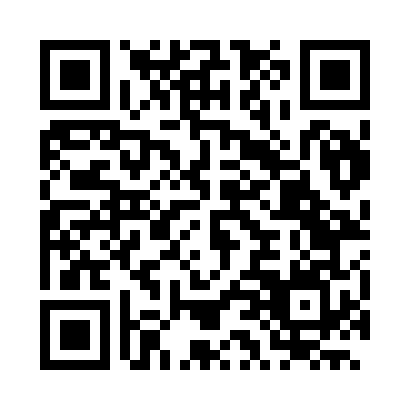 Prayer times for Palmital, BrazilWed 1 May 2024 - Fri 31 May 2024High Latitude Method: NonePrayer Calculation Method: Muslim World LeagueAsar Calculation Method: ShafiPrayer times provided by https://www.salahtimes.comDateDayFajrSunriseDhuhrAsrMaghribIsha1Wed5:246:4112:183:315:557:072Thu5:246:4112:183:315:547:073Fri5:256:4112:183:305:547:064Sat5:256:4212:183:305:537:065Sun5:256:4212:183:295:537:056Mon5:266:4312:173:295:527:057Tue5:266:4312:173:295:517:048Wed5:266:4412:173:285:517:049Thu5:276:4412:173:285:507:0310Fri5:276:4412:173:275:507:0311Sat5:276:4512:173:275:497:0212Sun5:286:4512:173:275:497:0213Mon5:286:4612:173:265:487:0214Tue5:286:4612:173:265:487:0115Wed5:296:4712:173:265:487:0116Thu5:296:4712:173:255:477:0117Fri5:306:4812:173:255:477:0018Sat5:306:4812:173:255:467:0019Sun5:306:4812:173:255:467:0020Mon5:316:4912:173:245:467:0021Tue5:316:4912:183:245:456:5922Wed5:316:5012:183:245:456:5923Thu5:326:5012:183:245:456:5924Fri5:326:5112:183:235:456:5925Sat5:326:5112:183:235:446:5926Sun5:336:5212:183:235:446:5927Mon5:336:5212:183:235:446:5928Tue5:336:5312:183:235:446:5829Wed5:346:5312:183:235:446:5830Thu5:346:5312:193:235:446:5831Fri5:346:5412:193:235:436:58